ПЛАН  РАБОТЫ  БИБЛИОТЕКИ на 2018-2019 учебный год2018 год – год гражданской активности и волонтерства2019 год – год театра в России-2018-Миссия библиотеки средней школыпредставляет информацию и идеи, имеющие фундаментальное значение для успешной деятельности в нашем сегодняшнем мире, который все больше строится на информации и знаниях. Школьная библиотека вооружает учащихся навыками непрерывного самообразования и формирования установки на ответственное и активное отношение к своему здоровью, образу жизни.Основными задачами библиотеки являются:Обеспечение возможности наиболее полного и быстрого доступа к информационным ресурсам.Сбор, накопление, обработка, систематизации педагогической информации и доведение ее до пользователя.Выявление информационных потребностей и удовлетворение запросов педагогических кадров школы в области новых информационных технологий и педагогических инновацийОрганизация обучения пользователей (педагогов, родителей, учеников) методике нахождения и получения информации из различных носителей.Формировать комфортную библиотечную среду, повышать качество информационно- библиотечных услугВоспитывать у читателей любовь к чтению, вырабатывать потребность в систематическом чтении.Изучать и внедрять в практику новые информационные технологии, инновацииработе школьной библиотеки.Основные функции библиотеки:Образовательная функция - поддерживать и обеспечивать образовательные цели.Информационная - предоставлять возможность использовать информацию вне зависимости от ее вида, формата и носителя.Культурная функция - организовывать мероприятия, воспитывающие культурное и социальное самопознание, содействующие эмоциональному развитию учащихся.Основные цели библиотеки.Цели библиотеки соотносятся с целями образовательного учреждения: -формирование общей культуры личности учащихся на основе обязательного минимума содержания общеобразовательных программ -адаптация к жизни в обществе, -создание основы для осознанного выбора и последующего освоения профессиональных образовательных программ -воспитание гражданственности, трудолюбия, уважения к правам и свободам человека, любовь к окружающей природе, Родине, семье -формирование правил здорового образа жизни.Услуги, оказываемые школьной библиотекой.Перечень основных услуг школьной библиотеки:обслуживание читателей на абонементе. Школьная библиотека выполняет всефункции, свойственные учреждениям культуры, является структурным подразделением и звеном образовательного процесса.в школьной библиотеке существует два фонда: фонд учебников, основной фонд, который включает в себя: справочную, научно-популярную, художественную и методическую литературу.все свои ресурсы библиотека предоставляет читателям в целях поддержки деятельности и расширения её возможностей.контингент читателей многообразен: учащиеся, учителя, работники школы и родители;получение информации о наличии в библиотеке конкретного документа или носителя информации, библиографических поисковых систем библиотеки, справочных аппаратов и их возможностях;получение консультативной помощи в выборе источников информации; - получение в самостоятельное пользование справочно-библиографического аппарата библиотеки;получение во временное пользование документов из фондов библиотеки в соответствии с «Правилами пользования библиотекой»;пользование читальным залом.Основные информационные услуги:• подготовка и предоставление в пользование информационных и библиографических изданий, указателей, пакетов информационных материалов по заявкам пользователей;поиск и отбор информации (по темам, видам документов и пр.) и составление библиографических списков с использованием традиционных носителей библиографической информации: каталогов и картотек библиотеки, бюллетеней и пр.;План работы актива библиотекина 2018-2019 учебный годРабота с библиотечным фондом и его сохранностью.График проведения рейдов по проверке сохранности учебников и учебных пособий.4.Справочно-библиографическая и информационная работа. Работа по пропаганде библиотечных и  библиографических знаний.Организация библиотечно-массовой работы«Волшебный мир театра»(2019 год – год Театра)Заведующая библиотекой МОАУ СОШ №15____________     Узбекова С.Х.Согласовано:зам.директора по ВР МОАУ»СОШ№15»Наливкина Ж.П._________30 августа 2018годаУтверждаю: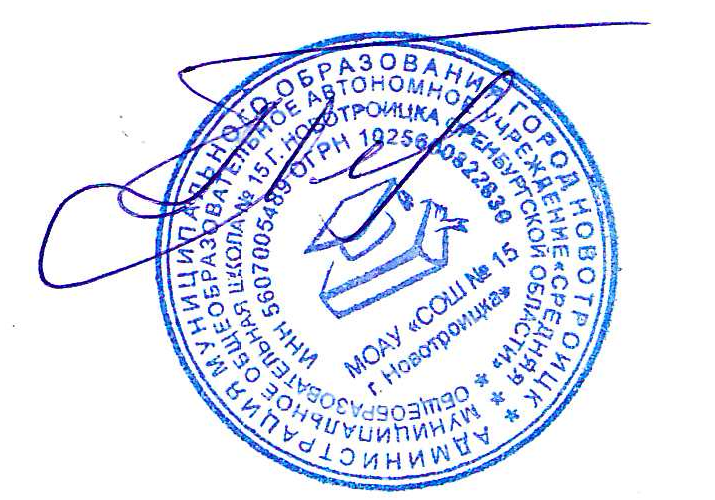 Директор МОАУ «СОШ№15» г.НовотроицкаТарских Н.А.________________________30 августа 2018года№Содержание работыСрокиответственныепримечанияп/п1Выбор актива библиотекисентябрьЗаведующаябиблиотекой2Проверка учебников по классамРаз вЗаведующаябиблиотекоймесяц3Подшивка газетРаз вЗаведующаябиблиотекоймесяц4Ремонт книг с группой «ДрузьяВкниги»течениеЗаведующаябиблиотекойгода№НаименованиеНаименованиеНаименованиеНаименованиеСрокиСрокиСрокиОтветственныйПримечаниеПримечаниеп-мероприятиямероприятиямероприятиямероприятияпроведенияпроведенияпроведенияпПриемкаиииобработкаобработкаобработкав    течениев    течениев    течениеЗаведующаяпоступившихпоступившихпоступившихпоступившихучебников:учебников:учебников:годагодагодабиблиотекойоформлениеоформлениеоформлениеоформлениенакладных,накладных,накладных,записьвввкнигукнигукнигу«Регистрация учебников»«Регистрация учебников»«Регистрация учебников»«Регистрация учебников»«Регистрация учебников»«Регистрация учебников»«Регистрация учебников»Диагностикаобеспеченностиобучающихсяшколыучебниками на 2018 -2019уч. годДиагностикаобеспеченностиобучающихсяшколыучебниками на 2018 -2019уч. годДиагностикаобеспеченностиобучающихсяшколыучебниками на 2018 -2019уч. годДиагностикаобеспеченностиобучающихсяшколыучебниками на 2018 -2019уч. годДиагностикаобеспеченностиобучающихсяшколыучебниками на 2018 -2019уч. годДиагностикаобеспеченностиобучающихсяшколыучебниками на 2018 -2019уч. годДиагностикаобеспеченностиобучающихсяшколыучебниками на 2018 -2019уч. годСентябрьСентябрьСентябрьЗаведующаябиблиотекойПриемПриемивыдачавыдачаМайМай-ЗаведующаяучебниковучебниковсентябрьсентябрьбиблиотекойСписаниеСписаниеветхойветхойветхойираз в годраз в годЗаведующаяморальноморальноустаревшейустаревшейустаревшейустаревшейбиблиотекойлитературылитературыПроведениеработыпосохранностиучебногоПроведениеработыпосохранностиучебногоПроведениеработыпосохранностиучебногоПроведениеработыпосохранностиучебногоПроведениеработыпосохранностиучебногоПроведениеработыпосохранностиучебногоПроведениеработыпосохранностиучебногоРазв четвертьРазв четвертьвПроведениеработыпосохранностиучебногоПроведениеработыпосохранностиучебногоПроведениеработыпосохранностиучебногоПроведениеработыпосохранностиучебногоПроведениеработыпосохранностиучебногоПроведениеработыпосохранностиучебногоПроведениеработыпосохранностиучебногоРазв четвертьРазв четвертьПроведениеработыпосохранностиучебногоПроведениеработыпосохранностиучебногоПроведениеработыпосохранностиучебногоПроведениеработыпосохранностиучебногоПроведениеработыпосохранностиучебногоПроведениеработыпосохранностиучебногоПроведениеработыпосохранностиучебногоРазв четвертьРазв четвертьПроведениеработыпосохранностиучебногоПроведениеработыпосохранностиучебногоПроведениеработыпосохранностиучебногоПроведениеработыпосохранностиучебногоПроведениеработыпосохранностиучебногоПроведениеработыпосохранностиучебногоПроведениеработыпосохранностиучебногоРазв четвертьРазв четвертьЗаведующаябиблиотекойЗаведующаябиблиотекойФонда, рейды по классамФонда, рейды по классамФонда, рейды по классамФонда, рейды по классамФонда, рейды по классамФонда, рейды по классамФонда, рейды по классамс  проверкойс  проверкойс  проверкойучебников,учебников,учебников,учебников,акции-декламацииакции-декламацииакции-декламацииакции-декламацииакции-декламации«Береги учебник»«Береги учебник»«Береги учебник»«Береги учебник»«Береги учебник»Учет Пополнений фонда,расстановкабиблиотекойизданий в фондеУчет Пополнений фонда,расстановкабиблиотекойизданий в фондеУчет Пополнений фонда,расстановкабиблиотекойизданий в фондеУчет Пополнений фонда,расстановкабиблиотекойизданий в фондеУчет Пополнений фонда,расстановкабиблиотекойизданий в фондеУчет Пополнений фонда,расстановкабиблиотекойизданий в фондеУчет Пополнений фонда,расстановкабиблиотекойизданий в фондев    течениев    течениев    течениеУчет Пополнений фонда,расстановкабиблиотекойизданий в фондеУчет Пополнений фонда,расстановкабиблиотекойизданий в фондеУчет Пополнений фонда,расстановкабиблиотекойизданий в фондеУчет Пополнений фонда,расстановкабиблиотекойизданий в фондеУчет Пополнений фонда,расстановкабиблиотекойизданий в фондеУчет Пополнений фонда,расстановкабиблиотекойизданий в фондеУчет Пополнений фонда,расстановкабиблиотекойизданий в фондегодаЗаведующаябиблиотекойЗаведующаябиблиотекойУчет Пополнений фонда,расстановкабиблиотекойизданий в фондеУчет Пополнений фонда,расстановкабиблиотекойизданий в фондеУчет Пополнений фонда,расстановкабиблиотекойизданий в фондеУчет Пополнений фонда,расстановкабиблиотекойизданий в фондеУчет Пополнений фонда,расстановкабиблиотекойизданий в фондеУчет Пополнений фонда,расстановкабиблиотекойизданий в фондеУчет Пополнений фонда,расстановкабиблиотекойизданий в фондеУчет Пополнений фонда,расстановкабиблиотекойизданий в фондеУчет Пополнений фонда,расстановкабиблиотекойизданий в фондеУчет Пополнений фонда,расстановкабиблиотекойизданий в фондеУчет Пополнений фонда,расстановкабиблиотекойизданий в фондеУчет Пополнений фонда,расстановкабиблиотекойизданий в фондеУчет Пополнений фонда,расстановкабиблиотекойизданий в фондеУчет Пополнений фонда,расстановкабиблиотекойизданий в фондеобеспеченностиобучающихсяшколыучебниками на 2018 -2019уч. годобеспеченностиобучающихсяшколыучебниками на 2018 -2019уч. годобеспеченностиобучающихсяшколыучебниками на 2018 -2019уч. годобеспеченностиобучающихсяшколыучебниками на 2018 -2019уч. годобеспеченностиобучающихсяшколыучебниками на 2018 -2019уч. годобеспеченностиобучающихсяшколыучебниками на 2018 -2019уч. годобеспеченностиобучающихсяшколыучебниками на 2018 -2019уч. годМайМайМайЗаведующаябиблиотекой Заведующаябиблиотекой обеспеченностиобучающихсяшколыучебниками на 2018 -2019уч. годобеспеченностиобучающихсяшколыучебниками на 2018 -2019уч. годобеспеченностиобучающихсяшколыучебниками на 2018 -2019уч. годобеспеченностиобучающихсяшколыучебниками на 2018 -2019уч. годобеспеченностиобучающихсяшколыучебниками на 2018 -2019уч. годобеспеченностиобучающихсяшколыучебниками на 2018 -2019уч. годобеспеченностиобучающихсяшколыучебниками на 2018 -2019уч. годМайМайМайобеспеченностиобучающихсяшколыучебниками на 2018 -2019уч. годобеспеченностиобучающихсяшколыучебниками на 2018 -2019уч. годобеспеченностиобучающихсяшколыучебниками на 2018 -2019уч. годобеспеченностиобучающихсяшколыучебниками на 2018 -2019уч. годобеспеченностиобучающихсяшколыучебниками на 2018 -2019уч. годобеспеченностиобучающихсяшколыучебниками на 2018 -2019уч. годобеспеченностиобучающихсяшколыучебниками на 2018 -2019уч. годМайМайМайобеспеченностиобучающихсяшколыучебниками на 2018 -2019уч. годобеспеченностиобучающихсяшколыучебниками на 2018 -2019уч. годобеспеченностиобучающихсяшколыучебниками на 2018 -2019уч. годобеспеченностиобучающихсяшколыучебниками на 2018 -2019уч. годобеспеченностиобучающихсяшколыучебниками на 2018 -2019уч. годобеспеченностиобучающихсяшколыучебниками на 2018 -2019уч. годобеспеченностиобучающихсяшколыучебниками на 2018 -2019уч. годМайМайМайПриемПриемивыдачавыдачасентябрьсентябрьсентябрьЗаведующаяЗаведующаяучебниковучебниковсентябрьсентябрьсентябрьбиблиотекойбиблиотекойсентябрьсентябрьсентябрьсентябрьсентябрьсентябрьСписаниеСписаниеветхойветхойветхойиЗаведующаяЗаведующаяморальноморальноустаревшейустаревшейустаревшейустаревшейбиблиотекойбиблиотекойлитературылитературыПроведениеПроведениеработыработыработыпоРаз вРаз вРаз всохранностисохранностисохранностиучебногоучебногоучебногоучебногочетвертьЗаведующаябиблиотекойЗаведующаябиблиотекойфонда (рейды по классамфонда (рейды по классамфонда (рейды по классамфонда (рейды по классамфонда (рейды по классамфонда (рейды по классамфонда (рейды по классамЗаведующаябиблиотекойЗаведующаябиблиотекойс  проверкойс  проверкойс  проверкойучебников,учебников,учебников,учебников,акции-декламацииакции-декламацииакции-декламацииакции-декламацииакции-декламации«Береги учебник» )«Береги учебник» )«Береги учебник» )«Береги учебник» )«Береги учебник» )Учет иУчет иУчет ив    течениегодав    течениегодав    течениегодаЗаведующаяЗаведующаярасстановкарасстановкановыхновыхв    течениегодав    течениегодав    течениегодабиблиотекойбиблиотекойизданий в фондеизданий в фондеизданий в фондеизданий в фондеизданий в фондев    течениегодав    течениегодав    течениегодав    течениегодав    течениегодав    течениегодаОформление подписки Оформление подписки Оформление подписки Оформление подписки Оформление подписки Оформление подписки Оформление подписки октябрь-майоктябрь-майоктябрь-майЗаведующаяпериодических изданий напериодических изданий напериодических изданий напериодических изданий напериодических изданий напериодических изданий напериодических изданий наоктябрь-майоктябрь-майоктябрь-майбиблиотекойновый учебный годновый учебный годновый учебный годновый учебный годновый учебный годоктябрь-майоктябрь-майоктябрь-майоктябрь-майоктябрь-майоктябрь-майРаботаРаботапопопозаказузаказуоктябрь-Заведующаяучебников планируемых кучебников планируемых кучебников планируемых кучебников планируемых кучебников планируемых кучебников планируемых кучебников планируемых кмайбиблиотекойиспользованию  виспользованию  виспользованию  виспользованию  виспользованию  вновомновомучебномучебномгодугодусогласованиемсогласованиемсогласованиемсогласованиемсогласованиемсруководителямируководителямируководителямируководителямируководителямиМО,завучами по УВРзавучами по УВРзавучами по УВРзавучами по УВРзавучами по УВРОформление заказа на будущий учебный годОформление заказа на будущий учебный годмаймаймайЗаведующаямаймаймайбиблиотекой№КлассДатаДатаВремяОтветственныеПримечаниеп-п/участники рейда1.1-11в  концев  концеI8.30-10.00;библиотекарь,четвертичетверти13.00актив библиотеки2.1-11в  концев  концеII8.30-10.00,библиотекарь,четвертичетверти13.00актив библиотеки3.1-11в  концев  концеIII8.30-библиотекарь,четвертичетверти10.00;13.00актив библиотеки4.1-11в  конце  IVв  конце  IVв  конце  IV8.30-библиотекарь,четверти10.00;13.00актив библиотеки№НаименованиеНаименованиеНаименованиеКлассСроки выполненияОтветственныйп-п1Формированиеинформационно–библиографическойкультуры:  «Знакомствосбиблиотекой»   для   1-хклассов»Формированиеинформационно–библиографическойкультуры:  «Знакомствосбиблиотекой»   для   1-хклассов»Формированиеинформационно–библиографическойкультуры:  «Знакомствосбиблиотекой»   для   1-хклассов»Формированиеинформационно–библиографическойкультуры:  «Знакомствосбиблиотекой»   для   1-хклассов»Формированиеинформационно–библиографическойкультуры:  «Знакомствосбиблиотекой»   для   1-хклассов»1Сентябрь - ноябрьУзбекова С.Х.Формированиеинформационно–библиографическойкультуры:  «Знакомствосбиблиотекой»   для   1-хклассов»Формированиеинформационно–библиографическойкультуры:  «Знакомствосбиблиотекой»   для   1-хклассов»Формированиеинформационно–библиографическойкультуры:  «Знакомствосбиблиотекой»   для   1-хклассов»Формированиеинформационно–библиографическойкультуры:  «Знакомствосбиблиотекой»   для   1-хклассов»Формированиеинформационно–библиографическойкультуры:  «Знакомствосбиблиотекой»   для   1-хклассов»Формированиеинформационно–библиографическойкультуры:  «Знакомствосбиблиотекой»   для   1-хклассов»Формированиеинформационно–библиографическойкультуры:  «Знакомствосбиблиотекой»   для   1-хклассов»Формированиеинформационно–библиографическойкультуры:  «Знакомствосбиблиотекой»   для   1-хклассов»Формированиеинформационно–библиографическойкультуры:  «Знакомствосбиблиотекой»   для   1-хклассов»Формированиеинформационно–библиографическойкультуры:  «Знакомствосбиблиотекой»   для   1-хклассов»Формированиеинформационно–библиографическойкультуры:  «Знакомствосбиблиотекой»   для   1-хклассов»Формированиеинформационно–библиографическойкультуры:  «Знакомствосбиблиотекой»   для   1-хклассов»Формированиеинформационно–библиографическойкультуры:  «Знакомствосбиблиотекой»   для   1-хклассов»Формированиеинформационно–библиографическойкультуры:  «Знакомствосбиблиотекой»   для   1-хклассов»Формированиеинформационно–библиографическойкультуры:  «Знакомствосбиблиотекой»   для   1-хклассов»Формированиеинформационно–библиографическойкультуры:  «Знакомствосбиблиотекой»   для   1-хклассов»Формированиеинформационно–библиографическойкультуры:  «Знакомствосбиблиотекой»   для   1-хклассов»Формированиеинформационно–библиографическойкультуры:  «Знакомствосбиблиотекой»   для   1-хклассов»Формированиеинформационно–библиографическойкультуры:  «Знакомствосбиблиотекой»   для   1-хклассов»Формированиеинформационно–библиографическойкультуры:  «Знакомствосбиблиотекой»   для   1-хклассов»Формированиеинформационно–библиографическойкультуры:  «Знакомствосбиблиотекой»   для   1-хклассов»Формированиеинформационно–библиографическойкультуры:  «Знакомствосбиблиотекой»   для   1-хклассов»Формированиеинформационно–библиографическойкультуры:  «Знакомствосбиблиотекой»   для   1-хклассов»Формированиеинформационно–библиографическойкультуры:  «Знакомствосбиблиотекой»   для   1-хклассов»Формированиеинформационно–библиографическойкультуры:  «Знакомствосбиблиотекой»   для   1-хклассов»ВыполнениеВыполнениесправоксправокпоВ течение годаУзбекова С.Х.запросам пользователейзапросам пользователейзапросам пользователейзапросам пользователейКонсультацииКонсультацииКонсультациииВ течение годаУзбекова С.Х.пояснения правил работыпояснения правил работыпояснения правил работыпояснения правил работыпояснения правил работыу книжного фондау книжного фондау книжного фондаОбзоры новых книгОбзоры новых книгОбзоры новых книгВ течение годаУзбекова С.Х.ОрганизацияОрганизациявыставоквыставоквыставокВ течение годаУзбекова С.Х.просмотра новых книгпросмотра новых книгпросмотра новых книгпросмотра новых книгВедение  учетажурналасправокВедение  учетажурналасправокВедение  учетажурналасправокВедение  учетажурналасправокВедение  учетажурналасправокВ течение годаУзбекова С.Х.Ведение  учетажурналасправокВедение  учетажурналасправокВедение  учетажурналасправокВедение  учетажурналасправокВедение  учетажурналасправок№№№Наименование выставкиНаименование выставкиНаименование выставкиНаименование выставкиНаименование выставкиНаименование выставкиНаименование выставкиФормаФормаФормаФормаФормаСрокиСрокиСрокиОтветственныйп-пп-пп-ппроведенияпроведенияпроведенияпроведенияпроведения1.1.1.«ВославуОтечества» - ДниОтечества» - ДниОтечества» - ДниОтечества» - ДниОтечества» - ДниКнижнаяКнижнаяКнижнаяКнижнаяКнижнаяСентябрьСентябрьСентябрьУзбекова С.Х.выставкавыставкавыставкавыставкавыставкабоевой славыбоевой славыбоевой славыбоевой славы2.2.2.Путешествие в «Читай город»,Путешествие в «Читай город»,Путешествие в «Читай город»,Путешествие в «Читай город»,Путешествие в «Читай город»,Путешествие в «Читай город»,Путешествие в «Читай город»,Библ. урок.Библ. урок.Библ. урок.Библ. урок.Библ. урок.ОктябрьОктябрьОктябрьУзбекова С.Х.знакомство с библиотекойзнакомство с библиотекойзнакомство с библиотекойзнакомство с библиотекойзнакомство с библиотекойзнакомство с библиотекойзнакомство с библиотекой1-е классы1-е классы1-е классы1-е классы1-е классы3.3.3.«В литературной гостиной»«В литературной гостиной»«В литературной гостиной»«В литературной гостиной»«В литературной гостиной»«В литературной гостиной»«В литературной гостиной»Кн.ВыставкиВыставкиВыставкиВыставкикВВВюбилейным датамюбилейным датамюбилейным датамюбилейным датамюбилейным датамюбилейным датамтечениетечениетечениеУзбекова С.Х.писателейписателейписателейписателейписателейгодагодагода4.4.4.«Школьный бумбараш»«Школьный бумбараш»«Школьный бумбараш»«Школьный бумбараш»«Школьный бумбараш»«Школьный бумбараш»«Школьный бумбараш»ВыставкаВыставкаВыставкаВыставкаВыставка-СентябрьСентябрьСентябрьУзбекова С.Х.коллажколлажколлажколлажколлаж5.5.5.«Рассказывает«Рассказывает«Рассказывает«РассказываетсправочноесправочноесправочноеОбзор справочнойОбзор справочнойОбзор справочнойОбзор справочнойОбзор справочнойОбзор справочнойОктябрьОктябрьОктябрьУзбекова С.Х.бюро»бюро»литературылитературылитературылитературылитературы6.6.6.«Мультики - пультики»«Мультики - пультики»«Мультики - пультики»«Мультики - пультики»«Мультики - пультики»«Мультики - пультики»«Мультики - пультики»Игра - викторинаИгра - викторинаИгра - викторинаИгра - викторинаИгра - викторинаИгра - викторинаНоябрьНоябрьНоябрьУзбекова С.Х.7.7.7.«Помним.  Славим.  Гордимся«Помним.  Славим.  Гордимся«Помним.  Славим.  Гордимся«Помним.  Славим.  Гордимся«Помним.  Славим.  Гордимся«Помним.  Славим.  Гордимся«Помним.  Славим.  ГордимсяКн. выставкаКн. выставкаКн. выставкаКн. выставкаКн. выставкаДекабрьДекабрьДекабрьУзбекова С.Х.» (дни боевой славы)» (дни боевой славы)» (дни боевой славы)» (дни боевой славы)» (дни боевой славы)» (дни боевой славы)» (дни боевой славы)8.8.8.«Зимний тараррам»«Зимний тараррам»«Зимний тараррам»«Зимний тараррам»«Зимний тараррам»«Зимний тараррам»«Зимний тараррам»ЛитературнаяЛитературнаяЛитературнаяЛитературнаяЛитературнаяДекабрьДекабрьДекабрьУзбекова С.Х.елка9.9.9.«В гостях у доктора АПЧХИ»«В гостях у доктора АПЧХИ»«В гостях у доктора АПЧХИ»«В гостях у доктора АПЧХИ»«В гостях у доктора АПЧХИ»«В гостях у доктора АПЧХИ»«В гостях у доктора АПЧХИ»ЦиклбеседбеседбеседбеседсНоябрь  -Ноябрь  -Ноябрь  -Узбекова С.Х.элементамиэлементамиэлементамиэлементамиэлементамиянварьянварьянварьигровойигровойигровойигровойигровойпрограммыпрограммыпрограммыпрограммыпрограммы10.10.10.СекретыСекретыотличногоотличногоотличногоВыставка-играВыставка-играВыставка-играВыставка-играВыставка-играЯнварьЯнварьЯнварьУзбекова С.Х.настроения.настроения.ВсемирныйВсемирныйВсемирныйдень «спасибо»день «спасибо»день «спасибо»день «спасибо»11.11.11.«Ленинград - город герой»«Ленинград - город герой»«Ленинград - город герой»«Ленинград - город герой»«Ленинград - город герой»«Ленинград - город герой»«Ленинград - город герой»ВыставкаВыставкаВыставкаВыставкаВыставка-ЯнварьЯнварьЯнварьпанорамапанорамапанорамапанорамапанорамаУзбекова С.Х.12.12.12.«Пушкин – это наше все»«Пушкин – это наше все»«Пушкин – это наше все»«Пушкин – это наше все»«Пушкин – это наше все»«Пушкин – это наше все»«Пушкин – это наше все»ДеньпамятипамятипамятипамятипамятиФевральФевральФевральУзбекова С.Х.А.С.ПушкинаА.С.ПушкинаА.С.ПушкинаА.С.ПушкинаА.С.Пушкина13.13.13.«Имужество,мужество,мужество,как   знамя,как   знамя,как   знамя,ЖурналЖурналЖурналЖурналЖурнал-ФевральФевральФевральУзбекова С.Х.пронесли»пронесли»презентацияпрезентацияпрезентацияпрезентацияпрезентация14.14.14.«Выпускнику на заметку»«Выпускнику на заметку»«Выпускнику на заметку»«Выпускнику на заметку»«Выпускнику на заметку»«Выпускнику на заметку»«Выпускнику на заметку»ИнформационныйИнформационныйИнформационныйИнформационныйИнформационныйИнформационныйФевральФевральФевральУзбекова С.Х.обзоробзоробзоробзоробзор15.15.15.«Судьба и Родина едины»«Судьба и Родина едины»«Судьба и Родина едины»«Судьба и Родина едины»«Судьба и Родина едины»«Судьба и Родина едины»«Судьба и Родина едины»Кн.выставкавыставкавыставкавыставкакоФевральФевральФевральУзбекова С.Х.ДнюзащитниказащитниказащитниказащитниказащитникаОтечестваОтечестваОтечестваОтечестваОтечества16.16.16.«Календарь перевернем…»«Календарь перевернем…»«Календарь перевернем…»«Календарь перевернем…»«Календарь перевернем…»«Календарь перевернем…»«Календарь перевернем…»ВыставкиВыставкиВыставкиВыставкиВыставкикВВВУзбекова С.Х. Узбекова С.Х.календарнымкалендарнымкалендарнымкалендарнымкалендарнымтечениетечениетечениеДатам и праздникам             Датам и праздникам             Датам и праздникам             Датам и праздникам             Датам и праздникам             годагодагода17.17.«Говорим стихами»«Говорим стихами»«Говорим стихами»«Говорим стихами»«Говорим стихами»«Говорим стихами»ПоэтическаяПоэтическаяПоэтическаяПоэтическаяМартМартУзбекова С.Х.переменкапеременкапеременкапеременка18.18.« Книжный праздник»:« Книжный праздник»:« Книжный праздник»:« Книжный праздник»:« Книжный праздник»:« Книжный праздник»:« Книжный праздник»:ЦиклЦиклМартМарт       1) «Трамвай       1) «Трамвай       1) «ТрамвайсказоксказоксказокимероприятиймероприятиймероприятиймероприятиймероприятийкУзбекова С.Х., Макарова Т.В.загадок»загадок»загадок»неделенеделедетскойдетскойдетскойдетской2) «Передай2) «Передай2) «Передайдобродобродобропокнигикнигикругу»кругу»кругу»3) «В  стане3) «В  стане3) «В  станеневыученныхневыученныхневыученныхневыученныхуроков»уроков»уроков»19.19.«Где, когда, зачем…»«Где, когда, зачем…»«Где, когда, зачем…»«Где, когда, зачем…»«Где, когда, зачем…»«Где, когда, зачем…»Викторина - играВикторина - играВикторина - играВикторина - играВикторина - играВикторина - играапрельапрельУзбекова С.Х.20.20.«Космические виражи» -День«Космические виражи» -День«Космические виражи» -День«Космические виражи» -День«Космические виражи» -День«Космические виражи» -День«Космические виражи» -ДеньТворческийТворческийТворческийТворческийапрельапрельУзбекова С.Х., Макарова Т.В.космонавтикикосмонавтикикосмонавтикиконкурсконкурс21.21.«Была весна – весна Победы»«Была весна – весна Победы»«Была весна – весна Победы»«Была весна – весна Победы»«Была весна – весна Победы»«Была весна – весна Победы»«Была весна – весна Победы»ЦиклЦиклАпрель,Апрель,мероприятий кмероприятий кмероприятий кмероприятий кмероприятий к9маймайУзбекова С.Х., Макарова Т.В.маюмаю22.22.УрокУрок-МайМайУзбекова С.Х.День славянскойДень славянскойДень славянскойДень славянскойДень славянскойДень славянскойДень славянскойпрезентацияпрезентацияпрезентацияпрезентацияписьменности и культурыписьменности и культурыписьменности и культурыписьменности и культурыписьменности и культурыписьменности и культуры23.23.«Страница 19»«Страница 19»«Страница 19»ЧемпионатЧемпионатЧемпионатЧемпионатпоМартМартУзбекова С.Х.чтениючтениювслухвслухсредисредистаршеклассниковстаршеклассниковстаршеклассниковстаршеклассниковстаршеклассниковстаршеклассников«Дорогою добра»«Дорогою добра»«Дорогою добра»«Дорогою добра»«Дорогою добра»«Дорогою добра»(2018 год – год гражданской активности и волонтерства)(2018 год – год гражданской активности и волонтерства)(2018 год – год гражданской активности и волонтерства)(2018 год – год гражданской активности и волонтерства)(2018 год – год гражданской активности и волонтерства)(2018 год – год гражданской активности и волонтерства)(2018 год – год гражданской активности и волонтерства)(2018 год – год гражданской активности и волонтерства)(2018 год – год гражданской активности и волонтерства)(2018 год – год гражданской активности и волонтерства)(2018 год – год гражданской активности и волонтерства)(2018 год – год гражданской активности и волонтерства)(2018 год – год гражданской активности и волонтерства)(2018 год – год гражданской активности и волонтерства)(2018 год – год гражданской активности и волонтерства)(2018 год – год гражданской активности и волонтерства)№Название мероприятияНазвание мероприятияНазвание мероприятияНазвание мероприятияНазвание мероприятияНазвание мероприятияФормаФормаФормаСрокиСрокиСрокиОтветственныеп\ппроведенияпроведенияпроведения1«Доброту берем с собой»«Доброту берем с собой»«Доброту берем с собой»«Доброту берем с собой»«Доброту берем с собой»«Доброту берем с собой»Кн.  выставкаКн.  выставкаКн.  выставка-сентябрьсентябрьсентябрьсентябрьБиблиотекарьнастроениенастроениенастроение2«Если добрый ты»«Если добрый ты»«Если добрый ты»«Если добрый ты»«Если добрый ты»«Если добрый ты»ПесняПесняПесня-ОктябрьОктябрьОктябрьОктябрьБиблиотекарь, вожатая,путешествиепутешествиепутешествиеклассныеруководители3«Добрая почемучка»«Добрая почемучка»«Добрая почемучка»«Добрая почемучка»«Добрая почемучка»«Добрая почемучка»Игра - беседаИгра - беседаИгра - беседаноябрьноябрьноябрьБиблиотекарь, вожатая,классныеруководители№Название мероприятияФорма проведенияФорма проведенияСрокиОтветственныеп\п1.«Герои книг на сцене»Книжная   выставка   -Книжная   выставка   -январьБиблиотекарьинсталяция2.«Интересные пьесенки»Конкурсмини-мартБиблиотекарь,спектаклейклассныеруководители3.«Театральная рампа»ИнтеллектуальнаяИнтеллектуальнаяапрельБиблиотекарь,играклассныеруководители